Versiyon:1.0.0.2-61559050-302.14.06       	DİKKAT: Formdaki bilgiler bilgisayar ortamında doldurulacaktır.El yazısı ile doldurulan formlar geçersiz sayılacaktır.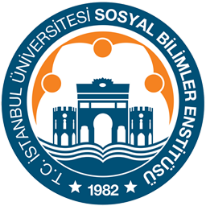 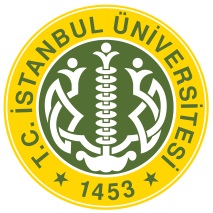 T.C. İSTANBUL ÜNİVERSİTESİSOSYAL BİLİMLER ENSTİTÜSÜTEZSİZ YÜKSEK LİSANS DÖNEM PROJESİBİLDİRİM FORMU...../……/ 20….İSTANBUL ÜNİVERSİTESİSOSYAL BİLİMLER ENSTİTÜSÜ MÜDÜRLÜĞÜ’NEYukarıda Enstitü kayıt bilgileri yer alan öğrencinin önerilen dönem projesi aşağıda belirtilmiştir.Bilgilerinizi ve gereğini arz ederiz. 